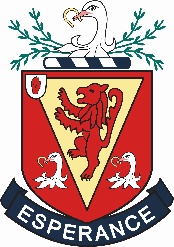 The Wallace High School Open Morning Programme 2024On Open Morning at The Wallace High School, we have a full programme of events across the various departments. These include:The Principal’s Address will take place at 9.15am and 11.00am in the Assembly Hall. In Biology, Chemistry and Physics Departments we have a wide range of interactive experiments. Come and join our young scientists in exploring the science around us, DNA profiling and using VR to bring science alive, to name but a few!In English, there is a MacBeth workshop, a Seamus Heaney display and a literary photo booth with which to engage.In Maths, there are a range of challenges for everyone to test their skills! Who is smarter? Parents or their children?In Geography, it’s time to get hands-on by creating your very own geographical features, whilst in History, there is a live dramatisation of Henry VIII and his six wives. Nutrition and Food Science are hosting some food-themed quizzes, as well as allowing everyone to sample some fabulous food.Our young musicians will be entertaining visitors throughout the school with live music; come and visit the Music Department to learn more about our commitment to Music and the Arts at Wallace.In Art and Moving Image Arts, there is the chance to view some of the amazing talent at Wallace, as well as playing a part in your very own Hollywood blockbuster using our green screen technology.In Computing it is time to get technical and immerse yourself in our robot programming, Microbits, Minecraft and VR.Our Modern Languages Department has a variety of engaging activities to get everyone involved in learning languages, with their international café and VR, along with plenty more.For those looking to get more active, our PE Department has games for you to play in our Sports Hall. Come along and visit our state-of-the-art fitness suite and watch our senior rugby teams play St Mary’s Dublin on our back pitches at 11 am. Our 1st XI Boys’ Hockey team will also be playing Banbridge Academy at 9.45am. Technology and Design will be offering our visitors the chance to be involved in CAD and CAM design work and our First Tech Robot Programme.  You can also explore here what studying Motor Vehicle Studies at GCSE will be like. In the Gym, we are hosting our annual extra-curricular Clubs and Societies Display and our dedicated PTA will be offering refreshments in the Link Area.Welcome to The Wallace Way.